     Condominium Projects: 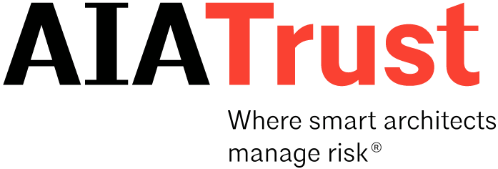       If you Build It, They Will SueWe hope you enjoyed reading the risk report and have learned much about the management of risk involved with condominium projects. The following 10 questions cover essential facts about the report. Please circle your answer to each question, scan the completed test and email it to AIATrust@aia.org along with your name and AIA member number. After we receive your test we will add the Learning Unit to your online transcript and will email the answer sheet with the correct responses to you. Cite the reason why condo projects have such poor claims history: Developers often care about cutting costs rather than quality of projectsCondo buyers are often first-time homebuyers with limited resourcesCondo projects are often built with shoddy constructionHOAs are reluctant to set dues high enough to cover required upkeep and maintenancea&cAny one of the above reasonsThe Project Owner/HOA is the most common claimant in condo claims:TrueFalseThe Architect has a duty of care to the homeowners of condo projects even if the Architect has no contract with the homeowner:TrueFalseWhich area of the project are defects most common:HVACPlumbingWaterproofingb&cAny one of the aboveClient selection is not important in evaluating condo risk:TrueFalseOne can mitigate risk through contracts by:Clearly defining the scope of serviceHaving an insurable indemnity provisionUsing a limitation of liability clauseLimiting third party beneficiariesAny of the abovea, b and cA certificate of merit is required in some form in most states:TrueFalseA project specific policy generally insures the entire design team under contract with the Architect:TrueFalseAn OCIP or Wrap policy generally protects the Architect against claims in a condo project:TrueFalseAn Owner’s Protective Professional Indemnity (OPPI) policy sits in excess of the Architect’s practice policy:TrueFalse